Дополнительное образование детей в учреждениях дополнительного образованияОбщая информацияВ ведомстве департамента образования Администрации города находятся 6 организаций дополнительного образования. Из них 4 центра и 2 станции:– муниципальное автономное образовательное учреждение дополнительного образования «Центр плавания «Дельфин»;– муниципальное бюджетное образовательное учреждение дополнительного образования Центр научно-технического творчества «Информатика+»;– муниципальное бюджетное образовательное учреждение дополнительного образования «Центр детского творчества»;– муниципальное бюджетное образовательное учреждение дополнительного образования «Центр индивидуального развития»; – муниципальное бюджетное образовательное учреждение дополнительного образования станция юных натуралистов;– муниципальное бюджетное образовательное учреждение дополнительного образования «Станция юных техников».В 816 объединениях дополнительного образования организаций занимаются  9735 обучающихся по 168 лицензированным дополнительным общеобразовательным программам. Из них 1 509 человек получают услуги дополнительного образования в 144 группах на платной основе.Небольшая пропускная способность зданий учреждений дополнительного образования (4 из 5-ти УДОД находятся в приспособленных зданиях) компенсируется открытием объединений на базе общеобразовательных учреждений города. С целью решения  проблемы территориальной доступности дополнительного образования 150 из них организованы на территории 23 общеобразовательных учреждений  и охватывают 1 634 учащихся. Организации дополнительного образованияИнформация об учреждениях дополнительного образованияС 2012 года «Станция юных техников» является ресурсным центром по развитию образовательной робототехники. Произошло  обновление  содержания базовых программ – начального технического моделирования и конструирования, материально-технической базы объединений, что позволило реализовывать данные программы на современном, интересном ребенку уровне с помощью интеллектуальных конструкторов OLLO, LEGO, Fishertechnik.  Школьный технопарк стал центром научно-технической деятельности                                по всем направлениям для объединений и состоит из нескольких модулей. Каждый из модулей - это лаборатория с универсальным оборудованием - «Мир физики», «Мир техники», «Мир естествознания», и  тесно взаимосвязан с профильными объединениями дополнительного образования. 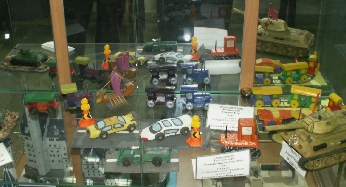 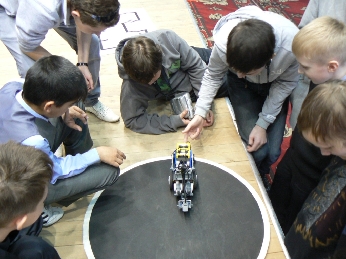 Такая структура позволяет,  как реализовывать на новом уровне дополнительные образовательные программы, так и выстраивать сетевое взаимодействие с общеобразовательными учреждениями города и партнерами.  Станция юных натуралистов начала свою деятельность в августе 1980 года и стала центром натуралистической и природоохранной работы в городе. Официально  входит в реестр «Ведущие образовательные учреждения России». 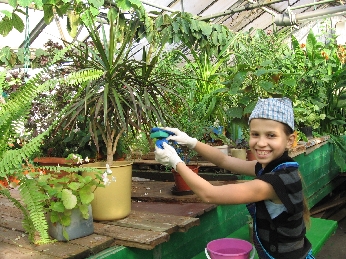 Главной особенностью учреждения является наличие богатой базы живых объектов: 209 видов животных различных классов (1152+ экземпляров) можно увидеть в мини-зоопарке СЮН, в оранжерейно-тепличном комплексе произрастают более 400 видов, гибридов, сортов экзотических, декоративно-комнатных растений (в коллекции плодоносят инжир, фейхоа, гранат, банан, кактус цереус, монстера, кофе и др.). 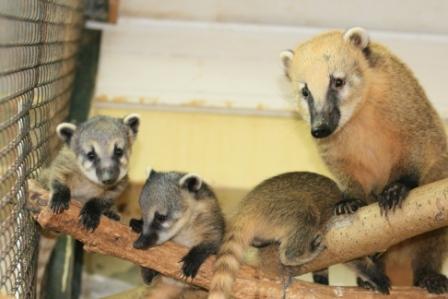 Мини-зоопарк является действующим членом Евро-азиатской ассоциации зоопарков и аквариумов. Данные по 9 видам, занесенным в Красную книгу РФ и 6 видам Красной книги ХМАО-Югры, отправляются ежегодно в Нидерланды в международный центр охраны животных. На станции  юннатов реализуется проект «ЭКО-ДО», целью которого стали разработка и внедрение в педагогическую практику инновационных подходов к образованию детей со специальными потребностями и ограниченными возможностями здоровья.Центр детского творчества – это многопрофильное учреждение дополнительного образования со своими традициями и ценностями, пользующееся авторитетом у родителей и воспитанников. В учреждении реализуются  дополнительные общеобразовательные программы по  направлениям деятельности: ИЗО, хореография (народная, классическая, современная), вокал (народный, академический, эстрадный), инструментальное искусство (гитара, саксофон), фотоискусство, видеостудия, декоративно-прикладное творчество (гильоширование, бисероплетение, резьба по дереву, вышивка, лепка и т.д.), театральная студия.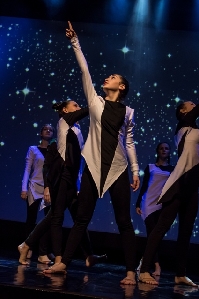 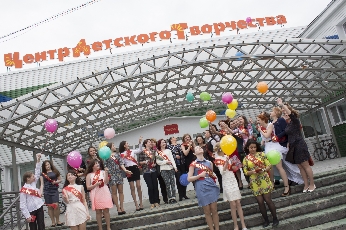 В учреждении функционирует учебный кабинет, который соответствует нормам и правилам по обеспечению его доступности для детей с ОВЗ, при реализации образовательного процесса учитывается включение продуктивных творческих видов деятельности (рисование песком, флористика, изготовление кукол) и освоение обучающимися современных компьютерных технологий (в кабинете установлена интерактивная доска, которая активно используется на занятиях), с обязательной опорой на практическую деятельность.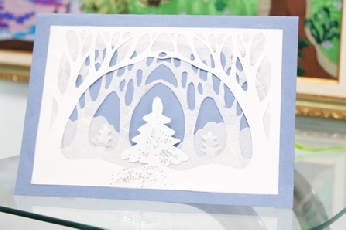 Особое внимание в Центре уделяется сохранению и развитию исчезающих ремесел и промыслов: резьба по дереву, плетение из лозы, технология изготовления изделий из соломки, лепка из глины и др. В учреждении 2 Образцовых детских коллектива: ансамбль  фольклорного пения «ВАРЕНЬКА» и ансамбль  народной песни  «Слобода». Центр научно-технического творчества «Информатика+» - учреждение дополнительного образования, в котором созданы оптимальные условия для успешной социализации личности в информационном обществе.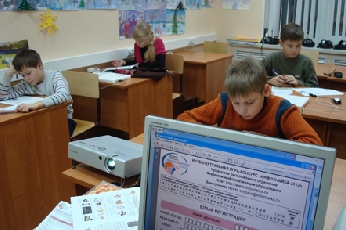 	Компьютерный парк Центра составляют 100 персональных компьютеров. В учебном процессе и для его качественного обеспечения используются следующие технические средства: принтеры, сканеры, мультимедиапроекторы, интерактивные доски, копировальные аппараты, плоттер, графические планшеты, музыкальный центр, видеокамеры и т. д. В Центре имеется медиатека, насчитывающая более 150 CD и DVD дисков.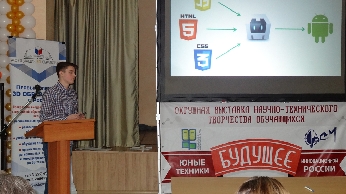           На базе Центра реализуется проект «UPGRADE», целью которого является формирование информационно-коммуникационной компетентности учащихся. Основными формами работы в проекте стали  виртуальные экскурсии и выставки, дистанционные викторины и чемпионаты, компьютерные ролевые игры и творческие мастерские. В Центре ведется работа с одаренными детьми в направлении проектно-исследовательской деятельности. Учащиеся Центра являются победителями интеллектуальных и творческих конкурсов разных уровней.Центр плавания «Дельфин» является городским центром по оздоровлению детей. Наряду с учебно-оздоровительным, спортивным, прикладным плаванием, в учреждении активно развивается адаптивное спортивное плавание, воспитанники которого – дети с ограниченными возможностями здоровья, являющиеся победителями и призерами всероссийских соревнований, городских и окружных конкурсов «Спортивная элита». 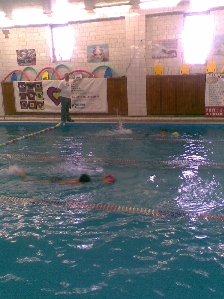 Отделение гребного слалома и водного туризма - единственное в городе, пользуется большой популярностью среди детей и подростков (в том числе, из неполных семей и детей, находящихся под опекой), ежегодно увеличивая количество победителей и призеров соревнований регионального и всероссийского уровней, участников международных соревнований. 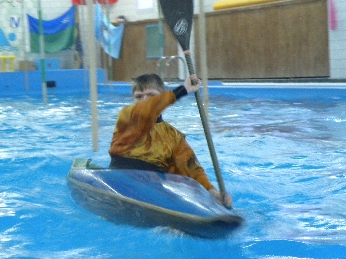 Центр индивидуального развития ориентирован на формирование у школьников 7 - 11 классов способностей выбора сферы профессиональной деятельности, оптимально соответствующей индивидуальным особенностям личности: предпрофильной подготовки, технологической подготовки школьников, оказание им помощи в приобретении профессиональных навыков, ориентированных на рынок труда, сопровождение профессионального и личностного самоопределения школьников.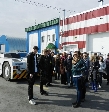 Дополнительное образование для учащихся образовательных учреждений города Сургута было организовано по трем направленностям: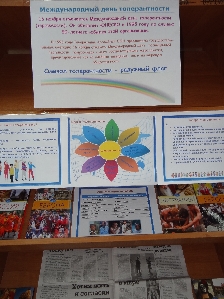  - художественное; - социально-педагогическое; - техническое. На протяжении нескольких лет наиболее популярными для учащихся старших  классов традиционно остаются информационно-технологическое, физико- математическое и социально-гуманитарное направление.Результаты опросов потребителей Согласно соцопросу родительской общественности качество работы учреждений дополнительного образования в целом получило оценку родителей от 8,77 до 9,95 балла. Среднее значение по городу - 9,2 балла (2014 год – 9,13 баллов; 2013 го – 8,69 баллов). По оценке родителей рейтинг муниципальных бюджетных образовательных учреждений дополнительного образования выглядит следующим образом:   -  станция юных натуралистов (9,95 балла), - центр детского научного-технического творчества «Информатика+» (9,49 балла), - «Центр детского творчества» (9,3 балла), - «Центр индивидуального развития» (9,05 балла), - станция юных техников (8,84 балла), - центр плавания «Дельфин» (8,77 балла).Среди показателей оценки качества дополнительного образования в УДО наибольшую оценку получили:- взаимоотношения педагогов с обучающимися и их родителями – 9,59 баллов;- квалификация педагогов – 9,57 баллов;- внимание педагогов к ребенку, индивидуальный подход – 9,5 балла.Реализация дополнительных общеобразовательных программ  	В организациях дополнительного образования реализуются 168 лицензированных дополнительных  общеобразовательных программ.Из общего количества дополнительных общеобразовательных программ приоритетными и наиболее востребованными в учреждениях дополнительного образования являются программы технической (33%),  художественной (30%), социально-педагогической (19%), и естественнонаучной (12%) направленностей. Общее количество реализуемых программ по направленностямРеестр дополнительных общеобразовательных программ, реализуемых в организациях дополнительного образования, подведомственных департаменту образования, в 2015-2016 учебном году№ п/пНаименование образовательного учрежденияЭмблема организацииФИО руководителяКонтактная информация1Муниципальное бюджетное  образовательное учреждение дополнительного образования  "Центр детского творчества"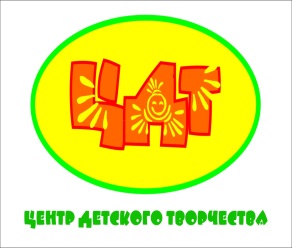 Горовая 
Елена Антоновна628400, Российская Федерация, Тюменская область, ХМАО-Югра, г.  Сургут,ул.Республики,78,               (3462) 24-12-09
пр.Взлетный, 4
(3462) 52-55-50
cdt@admsurgut.ru2Муниципальное бюджетное образовательное учреждение дополнительного образования  Центр научно-технического творчества «Информатика +»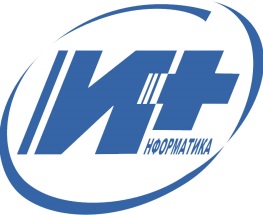 Андроник Татьяна Геннадьевна628400, Российская Федерация, Тюменская область, ХМАО-Югра, г. Сургут,ул. 50 лет ВЛКСМ, 4, (3462) 52-41-54, 52-41-55;                   ул.Дзержинского, д.6/1
(3462) 32-94-06
informatika@admsurgut.ru3Муниципальное автономное образовательное учреждение дополнительного образования  "Центр плавания "Дельфин"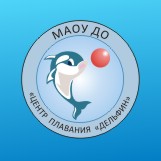 Лодырев 
Игорь Юрьевич628400, Российская Федерация, Тюменская область, ХМАО-Югра, г. Сургут,ул.Мелик-Карамова, д.60 а
(3462) 21-12-05, 26-72-21
delfin@admsurgut.ru4Муниципальное бюджетное образовательное учреждение дополнительного образования  станция юных натуралистов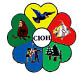 Ярушина 
Ольга Владимировна628400, Российская Федерация, Тюменская область, ХМАО-Югра, г. Сургут, пр. Дружбы 7
(3462) 37-50-37
sun@admsurgut.ru5Муниципальное бюджетное  образовательное учреждение дополнительного образования  "Станция юных техников"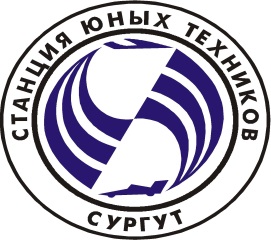 Норов 
Александр Борисович628400, Российская Федерация, Тюменская область, ХМАО-Югра, г. Сургут, пр. Комсомольский, 21/2
(3462) 21-25-17
sut@admsurgut.ru6Муниципальное бюджетное образовательное учреждение дополнительного образования  «Центр индивидуального развития»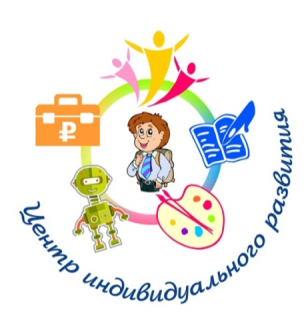 Постникова Любовь Алексеевна628403, г. Сургут,ул. Рабочая, 43(3462) 50-09-67muk1@admsurgut.ru Сайт: http://Muk1.admsurgut.ru Наименование образовательной организации дополнительного образования№ п/пНаименование дополнительной общеобразовательной программы согласно комплектованиюНаправленность программыМБОУ ДО станция юных натуралистов1«Открываем, изучаем, действуем»ЕстественнонаучнаяМБОУ ДО станция юных натуралистов2«Зелёный дом»ЕстественнонаучнаяМБОУ ДО станция юных натуралистов3«Зоопарк на ладони»ЕстественнонаучнаяМБОУ ДО станция юных натуралистов4«Кто, кто в теремочке живёт»ЕстественнонаучнаяМБОУ ДО станция юных натуралистов5«Росток»ЕстественнонаучнаяМБОУ ДО станция юных натуралистов6«Добро пожаловать в проект»ЕстественнонаучнаяМБОУ ДО станция юных натуралистов7«Растениеводство»ЕстественнонаучнаяМБОУ ДО станция юных натуралистов8«Экодорожка по Югорскому краю»ЕстественнонаучнаяМБОУ ДО станция юных натуралистов9«Натуралист-эколог»ЕстественнонаучнаяМБОУ ДО станция юных натуралистов10«Загадки природы»ЕстественнонаучнаяМБОУ ДО станция юных натуралистов11«Друзья природы»ЕстественнонаучнаяМБОУ ДО станция юных натуралистов12«Моё дерево»ЕстественнонаучнаяМБОУ ДО станция юных натуралистов13«Сказка водит хоровод»ЕстественнонаучнаяМБОУ ДО станция юных натуралистов14«Я шагаю по планете»ЕстественнонаучнаяМБОУ ДО станция юных натуралистов15«Времена года»ЕстественнонаучнаяМБОУ ДО станция юных натуралистов16«Тропинками Югры»ЕстественнонаучнаяМБОУ ДО станция юных натуралистов17«Человеку о человеке»ЕстественнонаучнаяМБОУ ДО станция юных натуралистов18«Социально-профильная практика»ЕстественнонаучнаяМБОУ ДО станция юных натуралистов19«Водные экосистемы»ЕстественнонаучнаяМБОУ ДО станция юных натуралистов20«Обозреватели КЭД»ЕстественнонаучнаяМБОУ ДО станция юных натуралистов21«Экологический вестник»ЕстественнонаучнаяМБОУ ДО станция юных натуралистов22«Пластика природных форм»ХудожественнаяМБОУ ДО станция юных натуралистов23«Творческие миниатюры»ХудожественнаяМБОУ ДО станция юных натуралистов24«Трендовые направления в фитодизайне»ХудожественнаяМБОУ ДО станция юных натуралистов25«Аниматор»ХудожественнаяМБОУ ДО «Станция юных техников»1«Электроника и автоматика»Техническая МБОУ ДО «Станция юных техников»2«Юный изобретатель»Техническая МБОУ ДО «Станция юных техников»3«Школа Эдисонов»Техническая МБОУ ДО «Станция юных техников»4«Начальная робототехника»Техническая МБОУ ДО «Станция юных техников»5«Робототехника»Техническая МБОУ ДО «Станция юных техников»6«Робототехника и мехатроника»Техническая МБОУ ДО «Станция юных техников»7«Арсенал» Техническая МБОУ ДО «Станция юных техников»8«Вихрь»Техническая МБОУ ДО «Станция юных техников»9«Авиатор»Техническая МБОУ ДО «Станция юных техников»10«Судомоделист»Техническая МБОУ ДО «Станция юных техников»11«Трассовый моделизм»Техническая МБОУ ДО «Станция юных техников»12«Радиоуправляемые модели»Техническая МБОУ ДО «Станция юных техников»13Студия технического дизайнаТехническая МБОУ ДО «Станция юных техников»14«Развитие»Техническая МБОУ ДО «Станция юных техников»15«Юный техник» Техническая МБОУ ДО «Станция юных техников»16«Моделист-конструктор»Техническая МБОУ ДО «Станция юных техников»17«Лего-мир»  Техническая МБОУ ДО «Станция юных техников»18«Лего-дром»Техническая МБОУ ДО «Станция юных техников»19«Юный конструктор»Техническая МАОУ ДО «Центр плавания «Дельфин»1«Прикладное плавание»Техническая МАОУ ДО «Центр плавания «Дельфин»2«Обучение плаванию»Физкультурно-спортивнаяМАОУ ДО «Центр плавания «Дельфин»3«Спортивное плавание»Физкультурно-спортивнаяМАОУ ДО «Центр плавания «Дельфин»4«Адаптивное спортивное плавание»Физкультурно-спортивнаяМАОУ ДО «Центр плавания «Дельфин»5«Гребной слалом»Туристско-краеведческаяМАОУ ДО «Центр плавания «Дельфин»6«Водный туризм»Туристско-краеведческаяМАОУ ДО «Центр плавания «Дельфин»7«Спортивный туризм»Туристско-краеведческаяМАОУ ДО «Центр плавания «Дельфин»8«Учебно-оздоровительное плавание»Социально-педагогическаяМАОУ ДО «Центр плавания «Дельфин»9«Лечебное плавание»Социально-педагогическаяМБОУ ДО Центр индивидуального развития1«Транспортир»ТехническаяМБОУ ДО Центр индивидуального развития2«Техническое черчение»ТехническаяМБОУ ДО Центр индивидуального развития3«Мой первый робот»ТехническаяМБОУ ДО Центр индивидуального развития4«Роботроник»ТехническаяМБОУ ДО Центр индивидуального развития5«Роботландия»ТехническаяМБОУ ДО Центр индивидуального развития6«Техномир»ТехническаяМБОУ ДО Центр индивидуального развития7«Город схем»ТехническаяМБОУ ДО Центр индивидуального развития8«Школа высокого напряжения»ТехническаяМБОУ ДО Центр индивидуального развития9«Волшебный карандаш»ХудожественнаяМБОУ ДО Центр индивидуального развития10«Фантазия»ХудожественнаяМБОУ ДО Центр индивидуального развития11«ПроАРТ»ХудожественнаяМБОУ ДО Центр индивидуального развития12«Юнкоровский пресс-центр»Социально-педагогическаяМБОУ ДО Центр индивидуального развития13«Детская медиастудия»Социально-педагогическаяМБОУ ДО Центр индивидуального развития14«Сургутский репортер»Социально-педагогическаяМБОУ ДО Центр индивидуального развития15«Журналистика – 4 власть»Социально-педагогическаяМБОУ ДО Центр индивидуального развития16«Бизнес-курс» «За школьной партой» Социально-педагогическаяМБОУ ДО Центр индивидуального развития17«Школа практической экономики»Социально-педагогическаяМБОУ ДО Центр индивидуального развития18«Основы финансовой грамотности»Социально-педагогическаяМБОУ ДО Центр индивидуального развития19«Клуб коммуникационных инициатив»Социально-педагогическаяМБОУ ДО Центр индивидуального развития20«Ноль+»Социально-педагогическаяМБОУ ДО Центр индивидуального развития21«Ступени  будущего»Социально-педагогическаяМБОУ ДО Центр индивидуального развития22«Навигатор»Социально-педагогическаяМБОУ ДО ЦНТТ «Информатика+»1«ИнфоСТАРТ 1»Техническая МБОУ ДО ЦНТТ «Информатика+»2«ИнфоСТАРТ 2»Техническая МБОУ ДО ЦНТТ «Информатика+»3«ИнфоСТАРТ 3»Техническая МБОУ ДО ЦНТТ «Информатика+»4«ИнфоМИР 1»Техническая МБОУ ДО ЦНТТ «Информатика+»5«ИнфоМИР 2»Техническая МБОУ ДО ЦНТТ «Информатика+»6«Инфо МИР 1-3»Техническая МБОУ ДО ЦНТТ «Информатика+»7«Инфо МИР 4-5»Техническая МБОУ ДО ЦНТТ «Информатика+»8«Цифровая художественная мастерская»Техническая МБОУ ДО ЦНТТ «Информатика+»9«WEB-art»Техническая МБОУ ДО ЦНТТ «Информатика+»10«Основы программирования в среде Scratch»Техническая МБОУ ДО ЦНТТ «Информатика+»11«Flash-анимация»Техническая МБОУ ДО ЦНТТ «Информатика+»12«Современные IT-технологии»Техническая МБОУ ДО ЦНТТ «Информатика+»13«Графика и анимация»Техническая МБОУ ДО ЦНТТ «Информатика+»14«Графика в Паскале»Техническая МБОУ ДО ЦНТТ «Информатика+»15«Основы программирования на Паскале»Техническая МБОУ ДО ЦНТТ «Информатика+»16«Процедурное программирование на Паскале»Техническая МБОУ ДО ЦНТТ «Информатика+»17«Программирование на Си. Уровень I»Техническая МБОУ ДО ЦНТТ «Информатика+»18«Программирование на Си»Техническая МБОУ ДО ЦНТТ «Информатика+»19«Основы робототехники»Техническая МБОУ ДО ЦНТТ «Информатика+»20«Программирование роботов»Техническая МБОУ ДО ЦНТТ «Информатика+»21«Основы видеомонтажа и звукозаписи»Техническая МБОУ ДО ЦНТТ «Информатика+»22«Компьютерная графика и дизайн»Техническая МБОУ ДО ЦНТТ «Информатика+»23«3D-моделирование и анимация»Техническая МБОУ ДО ЦНТТ «Информатика+»24«Сайтостроение»Техническая МБОУ ДО ЦНТТ «Информатика+»25«Программирование на С/C++»Техническая МБОУ ДО ЦНТТ «Информатика+»26«Создание мобильных приложений»Техническая МБОУ ДО ЦНТТ «Информатика+»27«Олимпиадное программирование»Техническая МБОУ ДО ЦНТТ «Информатика+»28«Программирование в среде FreePascal»Техническая МБОУ ДО ЦНТТ «Информатика+»29«Программирование в средах TurboPascal и Delphi»Техническая МБОУ ДО ЦНТТ «Информатика+»30«Ход конем»Социально-педагогическая МБОУ ДО ЦНТТ «Информатика+»31«Мультзнайка»Социально-педагогическая МБОУ ДО ЦНТТ «Информатика+»32«Юный исследователь»Социально-педагогическая МБОУ ДО ЦНТТ «Информатика+»33«Компьютерное проектирование LevelUp I»Социально-педагогическая МБОУ ДО ЦНТТ «Информатика+»34«Компьютерное проектирование LevelUp II»Социально-педагогическая МБОУ ДО ЦНТТ «Информатика+»35«Компьютерное проектирование LevelUp III»Социально-педагогическая МБОУ ДО ЦНТТ «Информатика+»36«Follow me»Социально-педагогическая МБОУ ДО «Центр детского творчества»1«Любовь – песня»ХудожественнаяМБОУ ДО «Центр детского творчества»2«Гармония»ХудожественнаяМБОУ ДО «Центр детского творчества»3«Песенные узоры»ХудожественнаяМБОУ ДО «Центр детского творчества»4«Звездочки Югры»ХудожественнаяМБОУ ДО «Центр детского творчества»5«Классический танец»ХудожественнаяМБОУ ДО «Центр детского творчества»6«Соловушка» ХудожественнаяМБОУ ДО «Центр детского творчества»7«Образ» ХудожественнаяМБОУ ДО «Центр детского творчества»8«Русский романс»ХудожественнаяМБОУ ДО «Центр детского творчества»9«Сударушка» ХудожественнаяМБОУ ДО «Центр детского творчества»10«Триумф» ХудожественнаяМБОУ ДО «Центр детского творчества»11«Раскрашу все!»ХудожественнаяМБОУ ДО «Центр детского творчества»12«Акцент» ХудожественнаяМБОУ ДО «Центр детского творчества»13«Динамика  жизни в зеркале танца»ХудожественнаяМБОУ ДО «Центр детского творчества»14«Разгуляй»ХудожественнаяМБОУ ДО «Центр детского творчества»15«Ивушка»ХудожественнаяМБОУ ДО «Центр детского творчества»16«Меланж»ХудожественнаяМБОУ ДО «Центр детского творчества»17«Музицирование на саксофоне»ХудожественнаяМБОУ ДО «Центр детского творчества»18«Высокая акустика»ХудожественнаяМБОУ ДО «Центр детского творчества»19«Звезды Югры»ХудожественнаяМБОУ ДО «Центр детского творчества»20«Новое поколение»ХудожественнаяМБОУ ДО «Центр детского творчества»21«Творчество и здоровье»ХудожественнаяМБОУ ДО «Центр детского творчества»22«Разноцветная палитра»ХудожественнаяМБОУ ДО «Центр детского творчества»23«Наши куклы»ХудожественнаяМБОУ ДО «Центр детского творчества»24«Солнышко»ХудожественнаяМБОУ ДО «Центр детского творчества»25«Бисерная россыпь»ХудожественнаяМБОУ ДО «Центр детского творчества»26«Обыкновенное чудо»ХудожественнаяМБОУ ДО «Центр детского творчества»27«Юный художник»ХудожественнаяМБОУ ДО «Центр детского творчества»28«Мир игрушки»ХудожественнаяМБОУ ДО «Центр детского творчества»29«Радуга»ХудожественнаяМБОУ ДО «Центр детского творчества»30«Модницы»ХудожественнаяМБОУ ДО «Центр детского творчества»31«Кружевные тайны бумаги»ХудожественнаяМБОУ ДО «Центр детского творчества»32«Этюд»ХудожественнаяМБОУ ДО «Центр детского творчества»33«Сибирская лоза»ХудожественнаяМБОУ ДО «Центр детского творчества»34«Чудо-соломка»ХудожественнаяМБОУ ДО «Центр детского творчества»35«Глиняная игрушка»ХудожественнаяМБОУ ДО «Центр детского творчества»36«Премьера»ХудожественнаяМБОУ ДО «Центр детского творчества»37«КЛУБ нит ОК»ХудожественнаяМБОУ ДО «Центр детского творчества»38«Семицветик»ХудожественнаяМБОУ ДО «Центр детского творчества»39«Зеленая галочка»ХудожественнаяМБОУ ДО «Центр детского творчества»40«Русская песня – душа народа»ХудожественнаяМБОУ ДО «Центр детского творчества»41«Необычная мозаика»ХудожественнаяМБОУ ДО «Центр детского творчества»42«Превращение»ХудожественнаяМБОУ ДО «Центр детского творчества»43«Танец с акцентом»ХудожественнаяМБОУ ДО «Центр детского творчества»44«Созвучие»ХудожественнаяМБОУ ДО «Центр детского творчества»45«Школа организаторов досуга»Социально-педагогическаяМБОУ ДО «Центр детского творчества»46«Конферанс»Социально-педагогическаяМБОУ ДО «Центр детского творчества»47«Юный инспектор движения»Социально-педагогическаяМБОУ ДО «Центр детского творчества»48«Юный тележурналист»Социально-педагогическаяМБОУ ДО «Центр детского творчества»49Цифровая фотография Социально-педагогическаяМБОУ ДО «Центр детского творчества»50«Мы есть» Социально-педагогическаяМБОУ ДО «Центр детского творчества»51«Тактильная книга»Социально-педагогическаяМБОУ ДО «Центр детского творчества»52«Юный инспектор»Социально-педагогическаяМБОУ ДО «Центр детского творчества»53«Ай-мыр»Социально-педагогическаяМБОУ ДО «Центр детского творчества»54«Лидер»Социально-педагогическаяМБОУ ДО «Центр детского творчества»55«Этикет»Социально-педагогическаяМБОУ ДО «Центр детского творчества»56«Медальон»Социально-педагогическаяМБОУ ДО «Центр детского творчества»57«Школа молодого управленца»Социально-педагогическая